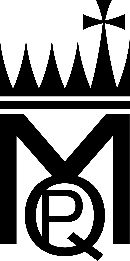 Adult Inquirer Form OCIA(Information on this form is held in confidence and not shared without permission.)Name: First:_______________ Middle: _________________ Last:_________________Maiden Name (if applicable)_______________________________________________Date of Birth: _____________________________________ Age:_________________Place of Birth:__________________________________________________________(Include city, town, county, etc, and state, province or territory)Name of Father:________________________________________________________Name of Mother:________________________________________________________Contact InformationFull Mailing Address: ____________________________________________________________________________________________________________________________________________Phone: (Home Cell Work) _________________________________________________Email: ________________________________________________________________Occupation:____________________________________________________________Religious HistoryWhat if any, is your present religious affiliation? ________________________________Have you ever been baptized? Yes_____ No _____ Not Sure ______If you answered yes, please provide the following information:In what denomination were you baptized? ____________________________Date or approximated age when baptized: ____________________________Baptismal name (if different from current name): ___________________________Place of Baptism: (name of church and denomination) ______________________________________________________________Address if known:_______________________________________________Location if known: _______________________________________________(Include city, town, county, etc, and state, province or territory)If you were baptized as a Catholic, check the sacraments you have already received:Penance/Confession _____    Eucharist/!st Communion _____     Confirmation _____Current Marital Status(Check the appropriate statement below and provide any information requested beneath each statement.)____ I have never been married.____ I am engaged to be married.Your fiancé’s name:______________________________________________Your fiancé’s current religious affiliation:___________________________________ This is my first marriage.              ______ I have been married before.For fiancé ____ This is my first marriage. _____ I have been married before._____ I am married.Spouse’s name:_________________________________________________Spouse’s current religious affiliation: _____________________________________ This is my first marriage.              ______ I have been married before.For spouse ____ This is my first marriage.    ___ I have been married before.Date of Marriage: _______________________________________________Place of Marriage: ______________________________________________Officiating authority of marriage: ____________________________________(civil government, non-Christian minister, Christian minister, Catholic cleric)_____ I am married but separated from my spouse._____ I am divorced and have not remarried._____ I am a widow widower and have not remarried since my spouse’s death.Family Information(Please list any children or other dependents)Relationship:____________ Name:_______________________________  Age: _____Relationship:____________ Name:_______________________________  Age: _____Relationship:____________ Name:_______________________________  Age: _____Relationship:____________ Name:_______________________________  Age: _____Relationship:____________ Name:_______________________________  Age: _____General Questions (optional)Currently, which statements best describes your present feelings and thoughts about the possibility of joining the Catholic Church:_____ A. I need much more information about the Catholic Church before I would consider joining. _____ B. I am considering joining, but I am still unsure about it. _____ C. I am fairly sure that I would like to join but I still need some time to study and pray about it._____ D. I am fairly certain that I want to join the Catholic Church.What are some questions or concerns you have about the Catholic Faith? ______________________________________________________________________________________________________________________________________________________________________________________________________________________________________________________________________________________________________________________________________________________________